Н А К А З11.02.2020  					№ 16Про запровадження додаткових тижневих канікул для учнів 1-х класівВідповідно до Навчального плану на 2019/2020 навчальний рік, НАКАЗУЮ:1. Запровадити додаткові тижневі канікули для учнів 1-х класів з 17.02.2020 по 21.02.2020.2. Класному керівнику 1- го класу:2.1. Довести до відома батьків інформацію про зміни графіка учнівських канікул, зокрема впровадження додаткових тижневих канікул для учнів 1-х класів.										10.02.20202.2. Провести з учнями 1-х класів бесіди щодо запобігання усім видам дитячого травматизму.										14.02.20203. Вчителям-предметникам, що працюють в 1-х класах, внести та погодити зміни до календарного планування.										14.02.20204. Контроль за виконанням даного наказу покласти на заступника директора з навчально-виховної роботи Савченко С.А.Директор школи						І.А. КолісникЗ наказом ознайомлені:Савченко С.А.Кікоть О.А.Алексєєва Н.В.Майорова П.Р..Кнігніцька Ю.В.Савченко С.А.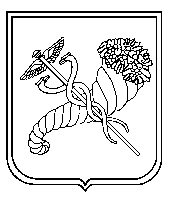 тел. (057) 725-13-62, 725-13-63  e-mail:kh.znz-120@ukr.net  Код ЄДРПОУ 24343242тел. (057) 725-13-62, 725-13-63  e-mail:kh.znz-120@ukr.net  Код ЄДРПОУ 24343242тел. (057) 725-13-62, 725-13-63  e-mail:kh.znz-120@ukr.net  Код ЄДРПОУ 24343242